VATA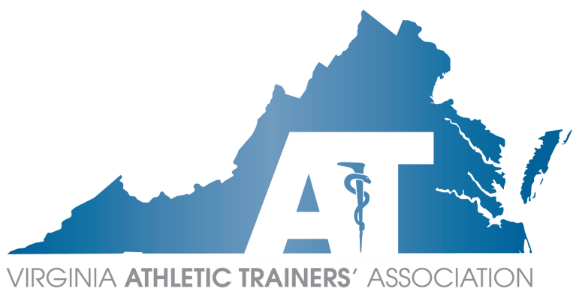 Executive CouncilConference Call AgendaSunday, September 11, 20227:00 am – 8:00 am EST               	      	       Danny Carroll MEd, LAT, ATC PresidingZoom link: https://us02web.zoom.us/j/84548194980?pwd=OXc4UHVWSlRXWUlLN3hreDVUZDFXdz09Officer ReportsPresident – Danny CarrollUpdate from BOC CARE Conference - Danny and MikeBOC Continuing Education ProcessProcess will change, however, earliest it will start is 2026Currently piloting new processSimilar process to how CEs are reported by Occupational Therapy groupVHSL SMAC update - VATA repsKestrelsVHSLFeels as though they have enough to distribute to schoolsPrivate SchoolsVATA will try to aid and provide private schools with Kestrel WBGTKSI Ambassador - Siaura SavilleVDOE SAC/Heat guidelinesMichael Krackow - Education Compliance CoordinatorWill be stepping in as new coordinatorWhere are we on the P&P sections?Getting very close to a finished first draft!If you have not completed, please do so ASAPJohn has made comments on other draftsPhishing emailsPlease look at e-mail address and ensure it is from a VATA emailThanks to all and hope you enjoyed your gift card President-Elect – Mike KotelnickiImportant dates Treasurer – Sara SpencerTax prep happening nowDanny and Sara discussing changing filing dates to align with NATA and MAATACurrently awarding grants and scholarshipsSecretary – Tom CampbellNATA and MAATA position openingsWebsite updatesRecovery e-mail settingsSeptember eblastPast President – Chris JonesNo report givenCommittee Reports	Annual Meeting – Sara PittelkauLocation for 2024-26 Annual MeetingTidewater region! Hampton conference centerTiming of EC Meeting at 2023 Annual Meeting Can people come earlier on Friday so quiz bowl can start at 7pm or do we need to push quiz bowl to 8pm start?EC Meeting will start at 5pm on Friday, January 13thStudent pre-event Friday at Annual Meeting with Amanda CaswellWill now be pushed to 2024 meetingATs Care – Angela WhiteNo report givenCommittee on Practice Advancement (COPA) – Ashlee MorseNo report givenConstitution & By-Laws – Emily EvansNo report givenDiversity, Equity, and Inclusion – Kirk Armstrong, Joe DonkorLooking at expanding student and professional membership for the committeeWill be accepting applicationsLooking at increasing DEI information at VATA sponsored symposiums Education – Michael KrakowNo report given3rd Party Reimbursement – Brice SnyderWill give memo for September eblast regarding information for membershipNow has contract with rehabilitation center in Hampton Roads area for TPR Pilot programGovernmental Affairs – Rose SchmeigHeat related illness guidance documentTown hall site is posted for comments and closes on September 28th Still thinking about IV administration code and changing of drug codes	Lobbyist – Becky Bowers-LanierCould Chris Jones bring up IV saline administration topic at VA Board of Medicine meetingHistorian Still need to fill positionHonors & Awards – Maegan Daniels15th is deadline for support lettersOnce complete, voting members of EC will be sent voting ballotsIntercollegiate Sports Medicine Committee (ICSMC) – Emily Brode, Kelsey DeShambo, Beth DruvengaNo report givenLeadership Academy – Josh Williamson, Heather MurphyNew cohort will begin late SeptemberMembership – Katie GroverNo report givenPublic Relations – Lauryn HunterNo report givenResearch – John GoetschiusAwarded four research grants 2 masters students; 2 doctoral studentsFree comm abstracts due October 1st Scholarship – Ellen HicksNo report givenSecondary Schools – Angela White Learning roleHad first SSATC committee meeting and will begin moving forward on some of projectsStudent Affairs – Jenn CuchnaAdvertising on SA social mediaAcknowledgement on sessions “sponsored by student affairs”Will work with Sara PittelkauYoung Professionals – Mairin Wood Will send Danny names of two new membersRegion Reports	Capital Region – Annemarie FrancisNo report given	Central Region – Devon SerranoTom Bowman and Devon Serrano will be presenting at 6th Annual International Consensus Conference in Amsterdam in OctoberEastern Region – Jason DoctorVATA Hall of Fame VotingWill have to look into bylaws Will work with Danny Carroll	Shenandoah Region – Paul PetersonNo report givenTidewater Region – Amy ScottNo report given	Western Region – Anne BryanNo report givenTask ForcesGuestsAdjournment – Motion made by Jason Doctor at 8:08pm; seconded by Anne BryanNext Meeting: Sunday, October 2nd at 7pm Voting ECVoting ECVoting ECPositionOfficerAttendancePresidentDanny CarrollPPresident ElectMike KotelnickiPTreasurerSara SpencerPSecretaryTom CampbellPPast PresidentChris JonesPCapitalAnnemarie FrancisPCentralDevon SerranoPEasternJason DoctorPShenandoahPaul PetersonPTidewaterAmy ScottPCorinne HuppPWesternAnne BryanPCommitteesCommitteesCommitteesCommitteeCommittee ChairAttendanceAnnual MeetingSara Pittelkau PATs CareAngela White PConstitution & By-LawsEmily Evans PCouncil on Practice AdvancementAshlee MorsePDiversity, Equity, and InclusionJoe DonkorPKirk ArmstrongPResearch John GoetschiusPEducationMike Krackow3rd Party ReimbursementBrice Snyder PGovernmental AffairsRose Schmeig PLobbyistBecky Bowers-LanierPHistorianHonors & AwardsMaegan Daniels PICSMCEmily BrodeKelsey DeShamboPBeth DruvengaPLeadership AcademyJosh Williamson PMembershipKatie Grover Public RelationsLauryn HunterPScholarshipEllen Hicks PSecondary SchoolsAngela White PStudent AffairsJenn Cuchna PYoung ProfessionalsMairin WoodPGuestsGuestsGuestsKSI AmbassadorSiaura SavillePTask Forces